Modulo per la richiesta di concessione per uso temporaneo degli spazi (richiedenti soggetti esterni)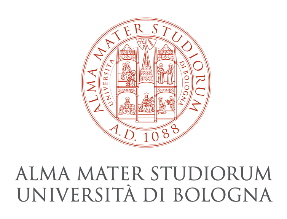 RICHIESTA DI CONCESSIONE TEMPORANEA DI SPAZI UNIVERSITARI
ai sensi del Regolamento di Ateneo D.R. _____IL SOTTOSCRITTO RICHIEDENTE:Cognome e nome________________________________Recapito telefonico ed email_______________________________In qualità di Legale rappresentate di (Ente/Impresa/Società/altro) ___________________ con sede legale in: __________________________ CF/P. IVA: _____________________ CHIEDE DI POTER UTILIZZARE I SEGUENTI SPAZIIl sottoscritto dichiara di avere preso visione del Regolamento di Ateneo per la concessione in uso temporaneo degli spazi dell’Alma Mater Studiorum - Università di Bologna e delle Linee Guida e di accettarne e osservarne integralmente le disposizioni.Dichiara, inoltre, che le iniziative organizzate sono conformi ai principi di cui agli artt. 2 e 3 della Costituzione Italiana e non si pongono in contrasto, per finalità, modalità di svolgimento e contenuti, con la XII disposizione transitoria e finale della stessa Costituzione e relative norme di attuazione di cui agli artt. 1, 4 e 5 della L. n. 645/1952, nonché con le disposizioni legislative vigenti in materia di discriminazione di cui agli artt. 1 e 2 della n. 205/1993 e all'art. 1 del D.Lgs. n. 198/2006 (Codice Pari opportunità) e dalla normativa vigente nazionale, europea e internazionale.Data ___________________________    Firma del richiedente ____________________Allegato 1Informazioni sul trattamento dei dati personali ai sensi dell’art. 13 del Regolamento (UE) 2016/679Ai sensi dell'art. 13 del Regolamento generale sulla protezione dei dati (Regolamento (UE) 2016/679 del Parlamento europeo e del Consiglio del 27 aprile 2016), si informa il richiedente che il trattamento dei dati personali da esso forniti o comunque acquisiti dall’Alma Mater Studiorum – Università di Bologna è finalizzato alla concessione temporanea degli spazi universitari e alla gestione delle relative operazioni e attività connesse. I dati saranno trattati da soggetti specificatamente autorizzati, con l'utilizzo di procedure anche informatizzate, nei modi e nei limiti necessari per perseguire le predette finalità, anche in caso di eventuale comunicazione a terzi. Il conferimento di tali dati è indispensabile per poter richiedere l'utilizzo degli spazi e delle attrezzature e l’eventuale rifiuto a fornirli comporta l’impossibilità di poter usufruire degli spazi.All'interessato sono riconosciuti i diritti di cui agli artt. 15 e ss. del citato Regolamento 2016/679, in particolare, il diritto di accedere ai propri dati personali, di chiederne la rettifica, la cancellazione, la limitazione del trattamento, nonché di opporsi al loro trattamento, rivolgendo le richieste all’Alma Mater Studiorum – Università di Bologna all’indirizzo privacy@unibo.it.Gli interessati che ritengono che il trattamento dei dati personali a loro riferiti avvenga in violazione di quanto previsto dal Regolamento hanno il diritto di proporre reclamo al Garante, come previsto dall'art. 77 del Regolamento stesso, o di adire le opportune sedi giudiziarie (art. 79 del Regolamento).Il titolare del trattamento dei dati è l’Alma Mater Studiorum – Università di Bologna (sede legale: via Zamboni n. 33, 40126 - Bologna, Italia; e-mail: privacy@unibo.it; PEC: scriviunibo@pec.unibo.it).I dati di contatto del Responsabile della protezione dei dati personali sono: sede legale: via Zamboni n. 33, 40126 - Bologna, Italia; e-mail: dpo@unibo.it; PEC: scriviunibo@pec.unibo.it. La base giuridica del trattamento è da rinvenirsi nell'art. 6 del Regolamento (UE) 2016/679, paragrafo 1, lettera e) (trattamenti per ragioni di interesse pubblico) e lettera b) (trattamenti necessari in esecuzione di un contratto di cui l’interessato è parte o all’esecuzione di misure precontrattuali adottate su richiesta dello stesso).Per maggiori informazioni si prega di consultare il sito www.unibo.it/privacySpazio (aula, atrio, sala riunioni, altro - indicare denominazione e ubicazione/indirizzo): ____________________________________________________________________________Numero partecipanti previsti: ______La partecipazione all’evento prevede quote iscrizione?      sì     noL’iniziativa è co-organizzata in collaborazione con una struttura dell’Università di Bologna?   □ sì    □ noIn caso di co-organizzazione, indicare il referente UNIBO:nome cognome __________________________struttura di afferenza __________________________Data e orari di utilizzo (comprensivi del tempo necessario per gli allestimenti – indicare esattamente da che ora a che ora):Tipologia iniziativa (seminario, convegno, conferenza, ecc.): ____________________________________________________________________________(sono escluse le iniziative con scopo di lucro o commerciale, con finalità politiche o partitiche)che verrà svolta da Ente/Impresa/Società/altro  _______________ attraverso organizzazione propria attraverso organizzazione affidata a _______________Titolo iniziativa____________________________________________________________________________Breve descrizione/programma____________________________________________________________________________Destinatari dell’iniziativa: ____________________________________________________________________________Relatori/Ospiti/personalità di rilievo (cognome e nome e ruolo): ____________________________________________________________________________Programma(eventuali allegato e link alla pagina dell’evento)Riprese (foto, video, streaming, ecc.)   sì     no Esposizione e informazione promozionale     sì     no(specificare il tipo di esposizione e/o informazione e gli eventuali soggetti coinvolti – es. nome aziende che espongono) ____________________________________________________________________Sponsor  sì     no(specificare quali sponsor e il tipo di visibilità prevista – es. sui materiali informativi, banchetti espositivi, distribuzione di gadget, ecc.) ____________________________________________________________________Riproduzione beni culturali     sì     noServizi giornalistici     sì     noReferente per la presente richiesta (cognome, nome, contatti: tel. - e-mail) ____________________________________________________________________________